§4752.  Collection of information; reporting of information1.  Information collected.  Beginning July 1, 2024, a law enforcement agency shall record and retain the following information regarding traffic infractions occurring in this State:A.  The number of persons stopped for traffic infractions;  [PL 2021, c. 460, §1 (NEW).]B.  Characteristics of race, color, ethnicity, gender and age of each person described in paragraph A.  The identification of such characteristics must be based on the observation and perception of the law enforcement officer responsible for reporting the stop.  The person stopped may not be required to provide the information;  [PL 2021, c. 460, §1 (NEW).]C.  The nature of each alleged traffic infraction that resulted in a stop;  [PL 2021, c. 460, §1 (NEW).]D.  Whether a warning or citation was issued, an arrest was made or a search was conducted as a result of each stop for a traffic infraction; and  [PL 2021, c. 460, §1 (NEW).]E.  Any additional information the law enforcement agency determines appropriate.  The additional information may not include any other personally identifiable information about a person stopped for a traffic infraction such as the person's driver's license number, name or address.  [PL 2021, c. 460, §1 (NEW).][PL 2023, c. 368, Pt. C, §1 (AMD).]2.  Report to Attorney General.  A law enforcement agency shall report the information required to be recorded and retained under subsection 1 to the Attorney General pursuant to rules adopted pursuant to section 4753.[PL 2021, c. 460, §1 (NEW).]SECTION HISTORYPL 2021, c. 460, §1 (NEW). PL 2023, c. 368, Pt. C, §1 (AMD). The State of Maine claims a copyright in its codified statutes. If you intend to republish this material, we require that you include the following disclaimer in your publication:All copyrights and other rights to statutory text are reserved by the State of Maine. The text included in this publication reflects changes made through the First Regular Session and the First Special Session of the131st Maine Legislature and is current through November 1, 2023
                    . The text is subject to change without notice. It is a version that has not been officially certified by the Secretary of State. Refer to the Maine Revised Statutes Annotated and supplements for certified text.
                The Office of the Revisor of Statutes also requests that you send us one copy of any statutory publication you may produce. Our goal is not to restrict publishing activity, but to keep track of who is publishing what, to identify any needless duplication and to preserve the State's copyright rights.PLEASE NOTE: The Revisor's Office cannot perform research for or provide legal advice or interpretation of Maine law to the public. If you need legal assistance, please contact a qualified attorney.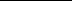 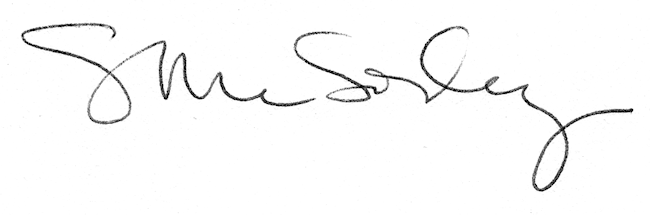 